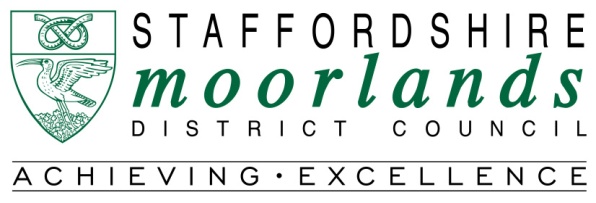 Award Nominated For – (Please Tick or type YES in box)Please Note: If you have already completed a nomination form for your local Sports Council please tick here             and complete Section A.Name of NomineeAddress of NomineePostcodeTelephone No. (Daytime)Telephone No. (Evening)‘E’ mail addressSeniorTeamJuniorCoachVolunteerContribution to SportJunior under 18 yrs. Please give DOBSport of NomineeClub of NomineeName, Address and telephone number of person nominating.SignedDateSo that the nomination can be considered in detail, please list nominee’s achievements in 2017 plus any other relevant information. For the Senior, Team, Junior and Coach award, please include level of competition (e.g. Local, County, Regional, National etc).Please note:  Only one nomination per category per club is allowed.